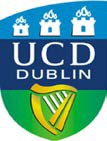 UCD Academic Council Committee for Academic Scholarships and PrizesSummary of meeting of 9 February 2022ACCASP noted the approval of the minutes of the meeting held on 8 December 2021.ACCASP discussed monetary award data collected by Registry.ACCASP approved 1 new award proposals and 1 revised award proposal from the following Colleges/Schools subject to minor clarifications:UCD School of HistoryCollege of Science, College of Social Sciences & Law, College of BusinessNOTE: This is an informal summary of an Academic Council Committee for Academic Scholarships and Prizes meeting. It does not in any way prejudice the official minutes of the meeting, which will be presented to the next ordinary meeting of the Committee and which are the sole authoritative record of Academic Council Committee for Academic Scholarships and Prizes business.